Муниципальное бюджетное общеобразовательное учреждение Отрадовская средняя общеобразовательная школа Азовского района.«Утверждаю.»Директор школы:			Ж.А.Котова.Приказ № 111 от 01.09.2018 года.Рабочая программа дополнительного образования детей физкультурно-спортивной направленностиМБОУ Отрадовской СОШ                           Наименование  предмета дополнительного образования « Шахматы»                           Возраст детей 15-17 лет                        Уровень общего образования:  среднее общее образование.                        Учитель  Котов Владимир Иванович                        Срок реализации программы, учебный год   2018-2019  учебный год                        Количество  часов  - 135 ,  в неделю  -   4 часа в неделюРабочая программа курса «Шахматы» составлена на основе примерной программы дополнительной образовательной деятельности (начальное и основное общее образование) Горский В.А., Тимофеев А.А., Смирнов Д.В. и др./Под ред. Горского Д.В. Примерные программы дополнительной деятельности. Начальное и основное образование (Стандарты второго поколения) М.: Просвещение, 2014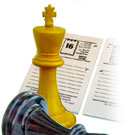 В шахматах много таинственного. И много еще не рассекреченного.(Б. Спасский, 10 чемпион мира по шахматам)I. ПОЯСНИТЕЛЬНАЯ ЗАПИСКАРабочая программа курса «Шахматы» составлена на основе примерной программы дополнительной образовательной деятельности (начальное и основное общее образование) Горский В.А., Тимофеев А.А., Смирнов Д.В. и др./Под ред. Горского Д.В. Примерные программы дополнительной деятельности. Начальное и основное образование (Стандарты второго поколения) М.: Просвещение, 2014.Актуальность:  Программа «Шахматы» позволяет реализовать многие позитивные идеи отечественных теоретиков и практиков - сделать обучение радостным, поддерживать устойчивый интерес к знаниям. Стержневым моментом занятий становится деятельность самих учащихся, когда они наблюдают, сравнивают, классифицируют, группируют, делают выводы, выясняют закономерности.Обучение игре в шахматы с раннего возраста помогает многим детям не отстать в развитии от своих сверстников, открывает дорогу к творчеству сотням тысяч детей некоммуникативного типа. Расширение круга общения, возможностей полноценного самовыражения, самореализации позволяет этим детям преодолеть замкнутость, мнимую ущербность.Шахматы по своей природе остаются, прежде всего, игрой. И ученик, особенно в начале обучения, воспринимает их именно как игру. Сейчас шахматы стали профессиональным видом спорта, к тому же все детские соревнования носят  спортивную направленность. Поэтому развитие личности ребенка происходит через шахматную игру в ее спортивной форме. Спорт вырабатывает в человеке ряд необходимых и требуемых в обществе качеств: целеустремленность, волю, выносливость, терпение, способность к концентрации внимания, смелость, расчет, умение быстро и правильно принимать решения в меняющейся обстановке и т.д. Шахматы, сочетающие в себе также элементы науки и искусства, могут вырабатывать в учащихся эти черты более эффективно, чем другие виды спорта. Формирование этих качеств нуждается, безусловно, в мотивации, а в шахматах любое поражение и извлеченные из него уроки способны создать у ребенка сильнейшую мотивацию к выработке у себя определенных свойств характера.ПРАКТИЧЕСКАЯ ЗНАЧИМОСТЬ:О социальной значимости шахмат, их возрастающей популярности можно судить по таким весомым аргументам как создание международных организаций, занимающихся популяризацией и пропагандой шахмат, проведение всемирных шахматных олимпиад и многочисленных международных соревнований. Шахматы с полным правом можно назвать великой игрой. Поистине безграничное богатство содержания и возможностей делает эту старинную игру такой притягательной для людей всех возрастов и культурных уровней. Шахматы становятся все более серьезным занятием огромного количества людей и помогают становлению человека в любой среде деятельности, способствуя гармоничному развитию личности.Шахматы это не только игра, доставляющая ученикам много радости, удовольствия, но и действенное эффективное средство их умственного развития, формирования внутреннего плана действий -способности действовать в уме.Игра в шахматы развивает наглядно-образное мышление, способствует зарождению логического мышления, воспитывает усидчивость, вдумчивость, целеустремленность. Воспитанник, обучающийся этой игре, становится собраннее, самокритичнее, привыкает самостоятельно думать, принимать решения, бороться до конца, не унывать при неудачах. Экспериментально же было подтверждено, что дети, вовлеченные в волшебный мир шахмат, лучше успевают в школе, а так же положительно влияют на совершенствование у детей многих психических процессов и таких качеств, как восприятие, внимание, воображение, память, мышление, начальные формы волевого управления поведением. В начальной школе происходят радикальные изменения: на первый план выдвигается развивающая функция обучения, в значительной степени способствующая становлению личности младших школьников и наиболее полномураскрытию их творческих способностей. Древние мудрецы сформулировали суть шахмат так: «Разумом одерживать победу».Шахматные игры развивают такой комплекс наиважнейших качеств, что с дав них пор приобрели особую социальную значимость- это один из самых лучших и увлекательных видов досуга, когда-либо придуманных человечеством.Поэтому актуальность данной программы состоит в том, что она направлена на организацию содержательного досуга учащихся, удовлетворение их потребностей в активных формах познавательной деятельности и обусловлена многими причинами: рост нервно-эмоциональных перегрузок, увеличение педагогически запущенных детей.В центре современной концепции общего образования лежит идея развития личности ребёнка, формирование его творческих способностей, воспитание важных личностных качеств. Всему этому и многому другому способствует процесс обучения игре в шахматы.Жизнь заставляет нас на каждом шагу отстаивать правильность своих воззрений, поступать решительно, проявлять в зависимости от обстоятельств выдержку и твердость, осторожность и смелость, умение фантазировать и умение смирять фантазию. И всё это же самое требуется в шахматах. Они многогранны и обладают огромным эмоциональным потенциалом, дарят «упоение в борьбе», но и одновременно требуют умения мобилизовать, и концентрировать внимание, ценить время, сохранять выдержку, распознавать ложь и правду, критически относиться не только к сопернику, но и к самому себе.Следовательно, они сочетают в себе элементы искусства, науки и спорта. Соприкосновение с этими важными областями общечеловеческой культуры вызывает в душе ребенка позитивный отклик, способствует гармоничному развитию. Кроме этого, шахматы являются большой школой творчества для детей, это уникальный инструмент развития их творческого мышления.В нашей школе дети имеют возможность заниматься этой полезной, увлекательной, но сложной игрой.На первых занятиях кружковцы узнают о происхождении шахмат, знакомясь с историей и легендами. Затем начинают приобщаться к самой игре, узнают правила игры и ходы фигур, знакомятся с чемпионами мира по шахматам. В дальнейшем прорабатывается элементарный шахматный материал, основной упор на занятиях делается на детальном изучении силы и слабости каждой фигуры, ее игровых возможностей. Стержневым моментом занятий является деятельность самих детей, когда они наблюдают, сравнивают, классифицируют, группируют, делают выводы, выясняют закономерности. Внимание уделяется простейшим методам реализации материального и позиционного преимущества. Важная роль отводится развитию комбинационного зрения, базовым принципам планирования. При этом из всего обилия шахматного материала отбирается более доступный и максимально ориентированный на развитие материал. К практической части подключаются сеансы одновременной игры, тематические матчи, консультационные партии. На занятиях планируется анализировать сыгранные партии, находить и искоренять допущенные ошибки. Далее дети участвуют в шахматных викторинах, конкурсах и турнирах. Для изучения курса мною предусмотрено использование мультимедийных технологий.Программа шахматного кружка для учащихся 9-11 классов рассчитана на 128 занятий, 4 час в неделю.На основании приказа МБОУ Отрадовская СОШ №   от                   произведено уплотнение часов, выпавших на праздничные дни.Работа с детьми проводится в рамках целостного педагогического процесса, основанного на принципах: доступности в обучении и воспитании, согласно которому работа строится с учетом возрастных особенностей, уровня их обученности и воспитанности (от простого к сложному);наглядности – использование демонстрационной доски, шахматных часов, дидактического материала, помогающего глубокому усвоению учебной программы;индивидуальности – подхода в воспитании с учетом характера, способностей, интересов;коллективности – использования индивидуальной, фронтальной и групповой работы;сотрудничества – создание благоприятных условий для самореализации личности в коллективе;связи теории и практики – применение знаний на практике (ведение партии, решение задач);сочетание уважения к личности ребенка с разумной требовательностью.ЦЕЛЬ ПРОГРАММЫ: формирование у учащихся целостного представления о шахматах и шахматной игре, создание условий для личностного и интеллектуального развития учащихся, формирования общей культуры и организации содержательного досуга посредством обучения игре в шахматы.ОСНОВНЫЕ ЗАДАЧИ ПРОГРАММЫ: Обучающие:познакомить с элементарными понятиями шахматной игры;помочь овладеть приёмами тактики и стратегии шахматной игры;научить воспитанников играть шахматную партию с записью;обучить решать комбинации на разные темы;обучить учащихся самостоятельно анализировать позицию, через формирование умения решать комбинации на различные темы;научить детей видеть в позиции разные варианты.Развивающие:развивать фантазию, логическое и аналитическое мышление, память, внимательность, усидчивость;развивать интерес к истории происхождения шахмат и творчества шахматных мастеров;развивать способность анализировать и делать выводы;способствовать развитию творческой активности;развивать волевые качества личности.Воспитательные:воспитывать уважения к партнёру, самодисциплину, умение владеть собой и добиваться цели;сформировать правильное поведение во время игры;воспитывать чувство ответственности и взаимопомощи;воспитывать целеустремлённость, трудолюбие.Данная программа рассчитана на четыре года обучения, состоящего из двух этапов.ВИД ПРОГРАММЫ – модифицированная.ОСНОВНЫЕ ФОРМЫ РАБОТЫ:Краткие увлекательные рассказы об истории шахмат и шахматных фигурах;Занимательные вопросы из жизни шахмат;Шахматные партии;Работа со словарем шахмат;Турниры;Презентации.ОТЛИЧИТЕЛЬНЫЕ ОСОБЕННОСТИ ПРОГРАММЫ:Программа рассчитана на 1 год обучения из расчета 4 часа в неделю.Количество часов в 1 -ой четверти – 32 ч;Количество часов во 2-ой четверти -30  ч;Количество часов в 3-ей четверти – 38  ч;Количество часов в 4-ой четверти -32 ч.ПРОГРАММА ПРЕДУСМАТРИВАЕТ ТЕОРЕТИЧЕСКИЕ И ПРАКТИЧЕСКИЕЗАНЯТИЯ:теоретические (знакомство с шахматами, изучение каждой фигуры, ее роль, функции);практические (непосредственно шахматная игра, соревнования в группе).ОСОБЕННОСТИ ВОЗРАСТНОЙ ГРУППЫ ДЕТЕЙ:Данная рабочая программа ориентирована на учащихся 9-11 классов (15-17 лет).ОСОБЕННОСТ НАБОРА ДЕТЕЙ – свободный.ФОРМЫ И ВИДЫ РАБОТЫ:групповая работа;работа в парах;индивидуальная работа;практическая игра;решение шахматных задач, комбинаций и этюдов.дидактические игры и задания, игровые упражнения;теоретические занятия, шахматные игры, шахматные дидактические игрушки.участие в турнирах и соревнованиях.РЕЗУЛЬТАТЫ ОСВОЕНИЯ КУРСА ДОПОЛНИТЕЛЬНОЙ  ДЕЯТЕЛЬНОСТИ:1 уровень:учащиеся должны знать:шахматную доску и ее структуру;обозначение полей линий;ходы и взятия всех фигур, рокировку;основные шахматные понятия (шах, мат, пат, выигрыш, ничья, ударность и подвижность фигур, ценность фигур, угроза, нападение, защита, три стадии шахматной партии, развитие и др.);уметь:играть партию от начала до конца по шахматным правилам;записывать партии и позиции, разыгрывать партии по записи;находить мат в один ход в любых задачах такого типа;оценивать количество материала каждой из сторон и определять наличие материального перевеса;планировать, контролировать и оценивать действия соперников;определять общую цель и пути ее достижения;решать лабиринтные задачи (маршруты фигур) на шахматном материале.2 уровень:учащиеся должны знать:выигрышные стратегии матования одинокого короля;уметь:ставить мат одинокому королю двумя ладьями, королем и ферзем, королем и ладьей из любой позиции;понимать причины своего выигрыша и проигрыша;сравнивать и анализировать действия других игроков;разыгрывать простейшие пешечные и ладейные эндшпили.2 уровень:учащиеся должны знать:основные идеи комбинаций различных типов;уметь:осуществлять простейшие комбинации;определять наиболее эффективные способы достижения результата.Конечным результатом обучения считается умение сыграть по правилам шахматную партию от начала до конца. Это предполагает определенную прочность знаний и умение применять их на практике.РЕЗУЛЬТАТЫ ОСВОЕНИЯ КУРСА ДОПОЛНИТЕЛЬНОЙ  ДЕЯТЕЛЬНОСТИПрименяемые методы педагогического контроля и наблюдения, позволяют контролировать и корректировать работу программы на всём её протяжении и реализации. Это дает возможность отслеживать динамику роста знаний, умений и навыков, позволяет строить для каждого ребенка его индивидуальный путь развития. На основе полученной информации педагог вносит соответствующие коррективы в учебный процесс. Контроль эффективности осуществляется при выполнении диагностических заданий и упражнений, с помощью типичных шахматных задач, фронтальных и индивидуальных опросов, наблюдений .Промежуточная аттестация проводится в торжественной соревновательной обстановке в виде шахматной игры.II. ЛИЧНОСТНЫЕ И МЕТАПРЕДМЕТНЫЕ РЕЗУЛЬТАТЫ ОСВОЕНИЯ КУРСА ДОПОЛНИТЕЛЬНОЙ ОБРАЗОВАТЕЛЬНОЙ ДЕЯТЕЛЬНОСТИЛичностные:Адекватно оценивать свое поведение и поведение окружающих.Формировать уважительное отношение к иному мнению.Учиться понимать свою роль, развивать самостоятельность и ответственность.Развивать навыки сотрудничества со взрослыми и сверстниками.Учиться относиться бережно к материальным и духовным ценностям.Познавательные:Осваивать начальные формы познавательной и личностной рефлексии.Учиться использовать знако-символические средства представления информации.Использовать различные способы поиска информации на заданную на кружке тему.Собирать и обрабатывать материал, учится его передавать окружающим разными способами.Овладевать логическими действиями, устанавливать аналогии, строить рассуждения, овладевать новыми понятиями.Овладевать начальными сведениями об изучаемом объекте (шахматах)Учиться работать в информационной среде по поиску данных изучаемого объекта.Коммуникативные:Активно использовать речевые средства в процессе общения с товарищами во время занятий.Учиться слушать собеседника, напарника по игре, быть сдержанным, выслушивать замечания и мнение других людей, излагать и аргументировать свою точку зрения.Учиться договариваться о распределении функций и ролей в совместной деятельности.Регулятивные:Овладевать способностью принимать и сохранять цели и задачи занятия.Находить способы решения и осуществления поставленных задач.Формировать умение контролировать свои действия.Учиться понимать причины успеха и неуспеха своей деятельности.III. СОДЕРЖАНИЕ КУРСА ДОПОЛНИТЕЛЬНОЙ  ДЕЯТЕЛЬНОСТИНачальный курс по обучению игре в шахматы максимально прост и доступен начинающим школьникам. Большое значение при изучении шахматного курса имеет специально организованная игровая деятельность, использование приема обыгрывания учебных заданий, создания игровых ситуаций.Содержание  кружка включает в себя следующие разделы:1. Шахматная доска. Шахматные фигуры. Знакомство с игровым "полем". (4 ч)2. Краткая история шахмат. Знакомство с шахматами, первые чемпионы. (2 ч).3. Ценность шахматных фигур. Сравнительная сила фигур. Достижение материального перевеса Шахматные фигуры. Основные функциональные особенности фигур. Их роль в игре. (12 ч).4. Техника матования одинокого короля. Миттель шпиль, эндшпиль, блиц-шахматы, долгие шахматы. (8ч).5. Достижение мата без жертвы материала.. Мат в один, два, три и более ходов. Задачи на постановку мата в несколько ходов. Достижение мата без жертвы материала. Учебные положения на мат в два хода в эндшпиле. Цугцванг. Учебные положения на мат в два хода в миттельшпиле (20 ч).6. Шахматные комбинации. Разнообразие шахматной игры. Рокировка, комбинации, ведущие к достижению материального перевеса, система защиты, атака, пешка и ее роль, разрушение королевского прикрытия, типичные комбинации в дебюте, патовые комбинации. Матовые комбинации: тема отвлечения, завлечения, блокировки (80 ч)7. Шахматная нотация. Обозначение горизонталей, вертикалей, обозначение шахматных фигур и терминов. Запись начального положения Блиц-шахматы. Игра с часами. (12 ч).8 Повторение изученного в течение года. Шахматные баталии. Соревнования в группе. (4 ч).IV. ТЕМАТИЧЕСКОЕ ПЛАНИРОВАНИЕ с определением основных видов деятельностиРаздел 1. Введение (4 ч.)Объяснять шахматные термины: белое и чёрное поле, горизонталь, вертикаль, диагональ, центр. Правильно определять и называть белые, чёрные шахматные фигуры. Правильно расставлять фигуры перед игрой. Знакомство и игровым "полем".Раздел 2. Краткая история шахмат (2  ч.)Краткая история шахмат. Знакомство с шахматами, первые чемпионы.Получить представление об истории шахмат. Сравнивать, сопоставлять, анализировать, находить общее и различие. Уметь ориентироваться на шахматной доске. Понимать информацию, представленную в виде текста, рисунков, схем. Развивать интерес к жизни людей.Раздел 3. Ценность шахматных фигур (12 ч).Шахматные фигуры. Основные функциональные особенности фигур. Их роль в игре. Знать названия шахматных фигур: ладья, слон, ферзь, конь, пешка. Понимать и объяснять термины: шах, мат, пат, ничья, мат в один ход, длинная и короткая рокировка и её правила.Осваивать правила хода и взятия каждой из фигур, «игра на уничтожение», лёгкие и тяжёлые фигуры, ладейные, коневые, слоновые, ферзевые, королевские пешки, взятие на проходе, превращение пешки. Владеть принципами игры в дебюте.Раздел 4. Техника матования одинокого короля (8 ч).Техника матования одинокого короля. Миттельшпиль, эндшпиль, блиц-шахматы, долгие шахматы.Осваивать основные тактические приемы. Понимать и объяснять термины: дебют, миттельшпиль, эндшпиль, темп, оппозиция, ключевые поля. Разыгрывать простейшие пешечные и ладейные эндшпили.Раздел 5. Достижение мата без жертвы материала ( 20 ч).Достижение мата. Мат в один, два, три и более ходов. Задачи на постановку мата в несколько ходов. Грамотно располагать шахматные фигуры в дебюте; находить несложные тактические удары и проводить комбинации; точно разыгрывать простейшие окончания.Раздел 6. Шахматная комбинация (16 ч).Шахматные комбинации. Разнообразие шахматной игры. Рокировка, комбинации, ведущие к достижению материального перевеса, система защиты, атака, пешка и ее роль, разрушение королевского прикрытия. Овладевать логическими действиями сравнения, анализа, синтеза, обобщения, классификации, устанавливать аналогии и причинно-следственные связи, строить рассуждения.Раздел 7. Шахматная нотация (80 ч).Обозначение горизонталей, вертикалей, полей. Обозначение шахматных фигур и терминов. Запись начального положения. Запись партии.Знать названия шахматных фигур: ладья, слон, ферзь, конь, пешка. Понимать и объяснять термины: шах, мат, пат, ничья, мат в один ход, длинная и короткая рокировка и её правила.Осваивать правила хода и взятия каждой из фигур, «игра на уничтожение», лёгкие и тяжёлые фигуры, ладейные, коневые, слоновые, ферзевые, королевские пешки, взятие на проходе, превращение пешки. Владеть основами записи партии.Раздел 8. Повторение (4 ч).Повторение изученного в течение года. Сравнивать, сопоставлять, анализировать, находить общее и различие. Обретать навыки игры.V.. Календарно-тематическое планирование.VI .Описание учебно-методического и материально-технического обеспечения курса внеурочной деятельностиНа занятиях используются обучающие плакаты, диаграммы задачи для самостоятельного решения, загадки, головоломки по темам, лабиринты на шахматной доске, кроссворды, ребусы, шахматное лото, викторины и др., решение которых дают не только информацию о какой-либо фигуре, но и представление об ее игровых возможностях и ограничениях. Кроме этого учащимся предлагаются темы для самостоятельного изучения: «Ферзь против пешки», «Ферзь против короля» и др., занимательные рассказы из истории шахмат, тесты для проверки полученных знаний.Материально-техническое обеспечениешахматные доски с набором шахматных фигурдемонстрационная шахматная доска с набором магнитных фигуршахматные часышаблоны горизонтальных, вертикальных и диагональных линийшаблоны латинских букв (из картона или плотной бумаги) для изучения шахматной нотацииУчебно – методическое обеспечениеСухин И.Г. Программы курса "Шахматы – школе: Для начальных классов общеобразовательных учреждений". - Обнинск: Духовное возрождение, - 2011.-40 с.Сухин И. Шахматы, первый год, или Там клетки черно-белые чудес и тайн полны: Учебник для 1 класса четырёхлетней и трёхлетней начальной школы. – Обнинск: Духовное возрождение, 1998.Сухин И. Шахматы, первый год, или Учусь и учу: Пособие для учителя – Обнинск: Духовное возрождение, 1999.Сухин И. Шахматы, второй год, или Играем и выигрываем. - 2002.Сухин И. Шахматы, второй год, или Учусь и учу. - 2002.Сухин И.Г. Шахматы, третий год, или Тайны королевской игры.- Обнинск: Духовное возрождение, 2004.Сухин И.Г. Шахматы, третий год, или Учусь и учу.- Обнинск: Духовное возрождение, 2005.Список литературы по программеСухин И. Удивительные приключения в шахматной стране. (Занимательное пособие для родителей и учителей). Рекомендовано Мин общ. и проф. обр. РФ. М. ПОМАТУР.- 2000.Сухин И. Шахматы для самых маленьких. Книга-сказка для совместного чтения родителей и детей. М. АСТРЕЛЬ. ACT. -2000.Френе С. Избранные педагогические сочинения, М.. Просвещение. -1990.В.Хенкин, Куда идет король. М.. Молодая гвардия. -1979 .Н.М. Петрушина Шахматный учебник для детей. Серия «Шахматы».- Ростов-на-Дону: «Феникс», 2002. - 224с.Шахматный словарь. М. ФиС. -1968.Шахматы детям. Санкт-Петербург. 1994 г М. Детгиз, -1960.Шахматы. Энциклопедический словарь. М.Советская энциклопедия.. -1990.Шахматы - школе. М. Педагогика. -1990.В. Костров, Д.Давлетов Шахматы Санкт-Петербург -2001.В.Хенкин  Шахматы для начинающих. М.: «Астрель».- 2002.О.Подгаец Прогулки по черным и белым полям. МП «Каисса плюс» Днепропетровск. – 1996.И.А. Бареев Гроссмейстеры детского сада. Москва. - 1995. Юдович М. Занимательные шахматы. М. ФиС. - 1966.ПриложениеДидактические игры и игровые задания.“Горизонталь”. Двое играющих по очереди заполняют одну из горизонтальных линий шахматной доски кубиками (фишками и пешками).“Вертикаль”. То же самое, но заполняется одна из вертикальных линий шахматной доски.“Диагональ”. То же самое, но заполняется она из диагоналей шахматной доски.“Волшебный мешочек”. В непрозрачном мешочке по очереди прячутся все шахматные фигуры, каждый из учеников пытается на ощупь определить, какая фигура спрятана.“Угадай-ка”. Педагог словесно описывает одну из фигур, дети должны догадаться, что это за фигура.“Секретная фигура”. Все фигуры стоят на столе в ряд, дети по очереди называют все шахматные фигуры кроме секретной, которая выбирается заранее; вместо названия этой фигуры надо сказать: “Секрет”.“Угадай”. Педагог загадывает про себя одну из фигур, а дети пытаются угадать, какая фигура загадана.“Что общего?”. Педагог берет две шахматные фигуры, и дети говорят, чем похожи друг на друга фигуры, чем отличаются (цвет, форма).“Большая и маленькая”. Педагог ставит на стол шесть разных фигур. Дети по одному выходят и называют самую высокую фигуру и ставят ее в сторону. Вскоре все фигуры расставлены по росту.“Кто сильнее?”. Педагог показывает детям две фигуры и спрашивает: “Какая фигура сильнее? На сколько очков?”.“Обе армии равны”. Педагог ставит на столе от одной до пяти фигур и просит ребят расположить на своих досках другие наборы фигур так, чтобы суммы очков в армиях учителя и ученика были равны.“Мешочек”. Ученики по одной вынимают из мешочка шахматные фигуры и постепенно расставляют начальную позицию.“Да или нет?”. Педагог берет две шахматные фигуры, а дети отвечают, стоят ли эти фигуры рядом в начальном положении.“Не зевай!”. Педагог говорит какую-либо фразу о начальном положении, например: “Ладья стоит в углу”, и бросает кому-либо из учеников мяч; если утверждение верно, то мяч следует поймать.“Игра на уничтожение”– важнейшая игра курса. Именно здесь все плюсы шахмат начинают “работать” на ученика – формируется внутренний план действий, аналитико-синтетическая функция мышления и др. Педагог играет с учениками ограниченным числом фигур (чаще всего фигура против фигуры); выигрывает тот, кто побьет все фигуры противника.“Один в поле воин”. Белая фигура должна побить все черные фигуры, расположенные на шахматной доске, уничтожая каждым ходом по фигуре (черные фигуры считаются заколдованными, недвижимыми).“Лабиринт”. Белая фигура должна достичь определенной клетки шахматной доски, не становясь на “заминированные” поля и не перепрыгивая их.“Перехитри часовых”. Белая фигура должна достичь определенной клетки шахматной доски, не становясь на “заминированные” поля и на поля, находящиеся под ударом черных фигур.“Сними часовых”. Белая фигура должна побить все черные фигуры; избирается такой маршрут передвижения по шахматной доске, чтобы ни разу не оказаться под боем черных фигур.“Кратчайший путь”. За минимальное число ходов белая фигура должна достичь определенной клетки шахматной доски.“Захват контрольного поля”. Игра фигурой против фигуры ведется не на уничтожение, а с целью установить свою фигуру на определенное поле. При этом запрещается ставить фигуры на поля, находящиеся под ударом фигуры противника.“Защита контрольного поля”. Эта игра подобна предыдущей , но при точной игре обеих сторон не имеет победителя.“Атака неприятельской фигуры”. Белая фигура должна за один ход напасть на черную фигуру, но так, чтобы не оказаться под боем.“Двойной удар”. Белой фигурой надо напасть одновременно на две черные фигуры, но так, чтобы не оказаться под боем.“Взятие”. Из нескольких возможных взятий надо выбрать лучшее – побить незащищенную фигуру.“Защита”. Нужно одной белой фигурой защитить другую, стоящую под боем.Примечание.Все дидактические игры и задания из этого раздела (даже такие на первый взгляд странные, как “Лабиринт” и т.п., где присутствуют “заколдованные” фигуры и “заминированные” поля) моделируют в доступном для детей виде те или иные ситуации, с которыми шахматисты сталкиваются в игре за шахматной доской. При этом все игры и задания являются занимательными и развивающими, эффективно способствуют тренингу образного и логического мышления.“Два хода”. Для того чтобы ученик научился создавать и реализовывать угрозы, он играет с педагогом следующим образом: на каждый ход педагога ученик отвечает двумя своими ходами подряд.Приложение 2.Дидактические задания.“Мат в один ход”.“Поставь мат в один ход нерокированному королю”. “Поставь детский мат”. Белые или черные начинают и дают мат в один ход.“Поймай ладью”. “Поймай ферзя”. Надо найти такой ход, после которого рано введенная в игру фигура противника неизбежно теряется или проигрывается за более слабую фигуру.“Защита от мата”. Требуется найти ход, позволяющий избежать мата в один ход (в данном разделе в отличие от второго года обучения таких видов несколько).“Выведи фигуру”.Определяется, какую фигуру и на какое поле лучше развить.“Поставь мат “повторюшке” в один ход”. Требуется поставить мат в один ход противнику, который слепо копирует ваши ходы.“Мат в два хода”. В учебных положениях белые начинают и дают мат в два хода.“Выигрыш материала”. “Накажи пешкоеда”. Надо провести маневр, позволяющий получить материальное преимущество.“Можно ли побить пешку?”. Требуется определить, не приведет ли выигрыш пешки к проигрышу материала или мату.“Захвати центр”. Надо найти ход, ведущий к захвату центра.“Можно ли сделать рокировку?”. Надо определить, не нарушат ли белые правила игры, если рокируют.“Чем бить фигуру?”. Надо выполнить взятие, позволяющее избежать сдвоения пешек.“Сдвой противнику пешки”. Требуется так побить фигуру противника, чтобы у него образовались сдвоенные пешки.“Выигрыш материала”. Надо провести тактический прием и остаться с лишним материалом.“Мат в три хода”. Здесь требуется пожертвовать материал и объявить красивый мат в три хода.“Мат в два хода”.Белые начинают и дают мат в два хода.“Мат в три хода”. Белые начинают и дают мат в три хода.“Выигрыш фигуры”. Белые проводят тактический маневр и выигрывают фигуру.“Квадрат”. Надо определить, удастся ли провести пешку в ферзи.“Проведи пешку в ферзи”. Требуется провести пешку в ферзи.“Выигрыш или ничья?”. Нужно определить, выиграно ли данное положение.“Куда отступить королем?”. Надо выяснить, на какое поле следует первым ходом отступить королем, чтобы добиться ничьей.“Путь к ничьей”. Точной игрой нужно добиться ничьей.“Самый слабый пункт”. Требуется провести анализ позиции и отыскать в лагере черных самый слабый пункт.“Вижу цель!”. Сделать анализ позиции и после оценки определить цель для белых.“Объяви мат в два хода”. Требуется пожертвовать материал и объявить мат в два хода.“Сделай ничью”. Требуется пожертвовать материал и достичь ничьей.“Выигрыш материала”. Надо провести тактический прием или комбинацию и достичь материального перевеса.№Наименование темы занятияКоличество часовдата1ч.Шахматная доска1 ч3.09.2 ч.Знакомство с шахматами. Шахматная доска, ее внешний вид, количество белых и черных полей. Шахматные фигуры - основной материал игры. Их количество, функции каждой фигуры.13.09.3 ч4 ч.Знакомство с игровым "полем".2 ч7.097.095 ч6 чКраткая история шахмат. Знакомство с шахматами, первые чемпионы.2 ч10.0910.09.7 ч8 чПозиция. Запись позиций2 ч14.09.14.09.9ч10 чНачальная позиция. Первые чемпионы, как совершенствовалась игра с течением времени?2 ч17.09.17.09.11ч12чШахматные фигуры. 2 ч21.0921.0913ч14чОсновные функциональные особенности фигур. Их роль в игре2 ч24.09.24.0915 ч16 чШахматные фигуры.. Ценность фигур. 2 ч 28.0928.0917ч18 чИзучение отдельно взятой фигуры в шахматах, запись перемещений фигур, их роль2 ч1.101.1019ч20 чТехника матования одинокого короля. Миттельшпиль, , 2 ч 5.105.1021ч22чэндшпиль2 ч8.108.1023ч24чблиц-шахматы. 2 ч12.1012.1025 ч26 чдолгие шахматы.2 ч15.1015.1027ч28чДостижение мата2 ч19.1019.1029 ч30чДостижение мата2 ч22.1022.1031ч32чДостижение мата2 ч26.1026.10 32 часа- 1 четверть33ч34чДостижение мата2 ч9.119.113536Достижение мата2 ч12.1112.113738Мат в один ход.2 ч16.1116.113940Мат в два хода2 ч19.1119.1141-42Мат в три хода2 ч23.1123.114344Задачи на постановку мата в несколько ходов.2 ч26.1126.114546Задачи на постановку мата в несколько ходов.2 ч30.1130.114748Геометрические мотивы траекторий перемещения шахматных фигур2 ч3.123.124950Безопасность короля (короткая и длинная рокировки.2 ч7.127.125152Логические связки2 ч10.1210.125354Проходная пешка2 ч14.1214.125556Форпост2 ч17.1217.125758Позиция короля2 ч21.1221.125960Атака на короля2 ч24.1224.126162Угроза, нападение, защита, двойной удар.2 ч28.1228.12 30 часов- 2 четверть6364Как построить игру.2 ч14.0114.016566Как построить игру.2 ч18.0118.016768Понятие о шахе.2 ч21.0121.016970Способы защиты от шаха2 ч25.0125.01Понятие о мате 2 ч28.0128.017172. Понятие мата2 ч1.021.027374Понятие о мате2 ч4.02.4.027576Выигрыш2 ч8.028.027778Ничья.2 ч11.0211.027980Виды ничьи.2 ч15.0215.028182Рокировка 2 ч18.0218.028384Задачи на постановку мата в несколько ходов.2 ч22.0222.028586Шахматные комбинации2 ч25.0225.028788Шахматные комбинации2 ч1.031.038990Шахматные комбинации2 ч4.034.039192Шахматные комбинации2 ч11.0311.039394Шахматные комбинации2 ч15.0315.039596Шахматные комбинации2 ч18.0318.0397-98Шахматные комбинации2 ч21.0321.03 38 часов – 3 четверть99-100Шахматные комбинации2 ч1.041.04101102Шахматные комбинации2 ч4.044.04103104. а). Ходы и взятия ладьи, слона, ферзя, короля, коня и пешки. «и», «или», «не. 2 ч8.048.04105106Ударность и подвижность фигур в зависимости от их положения на доске2 ч11.0411.04107108Превращение пешки и взятие на проходе пешкой2 ч15.0415.04109110»... Дидактические игры. Контроль полей2 ч18.0418.04111112Централизация Овладение тяжелыми фигурами2 ч22.0422.04113114Мобилизация фигур, борьба за центр2 ч25.0425.04115116. Роль и оптимизация работы фигур в дебюте2 ч29.0429.04117118Понятие о шахматном турнире2 ч6.056.05119120. Спортивная квалификация в шахматах2 ч13.0513.05121122Шахматные комбинации2 ч16.0516.05123124Слабость крайней горизонтали, двойной удар2 ч23.0523.05125126Мельница как алгоритм с циклами2 ч27.0527.05127128Закрепление изученного в соревновательной практике.2 ч30.0530.05